БЕЗОПАСНОСТЬ В ЛЕСУЗдравствуйте, дорогие ребята!Представьте себе, что ясным летним утром вы пришли в лес. В малиннике зреет сладкая сочная малина, на кочках мха в ельнике появились круглые ягодки голубики. То там, то здесь среди травы прячутся под листочками сыроежки и маслята, под березами растут подберезовики, а возле осин — подосиновики.Много в лесу знакомых грибов и ягод, но еще больше тех, о которых вы ничего не знаете.Можно ли собирать незнакомые ягоды и грибы? Почему?Конечно же, нельзя! Ведь кроме съедобных попадаются и очень опасные, ядовитые ягоды и грибы. Поэтому, если рядом с вами нет взрослых, никогда не спешите сорвать и положить в рот незнакомую ягоду, даже если она выглядит красиво и аппетитно.Ядовиты и ярко-красные ягоды ландыша, и черные сочные ягоды вороньего глаза, и красные, похожие на вишенки, ягоды волчьего лыка. Есть в лесу и на лугах ядовитые травы и цветы: всем известный желтый лютик, а также трава чемерица.На болотах и в зарослях ольшаника встречается очень опасное растение, которое называется болотистым вехом. Ядовито все растение, но особенно — толстое мясистое, похожее на морковь корневище.Иногда в густом лесу, рядом с малинником растет пахучая трава, которая называется дурманом. Человек, вдыхающий запах дурмана, может потерять сознание и упасть в обморок. Поэтому, если в лесном малиннике в знойный летний полдень у вас начнет кружиться голова, немедленно покиньте это место.Но склонам оврагов и на берегах рек, где много влаги, растет трава красавка. У нее красивые цветы похожие на крупные розовато-красные колокольчики. Но собирать их в букеты нельзя. Ведь красавка очень ядовитое растение!А теперь давайте поговорим об опасных грибах. Какие ядовитые грибы вы знаете?Ну, конечно, мухоморы. Шляпки их бывают окрашены в ярко-красный или серовато-бурый цвет.Один из самых ядовитых грибов — бледная поганка. Его часто путают с сыроежкой или шампиньоном. Цвет шляпки — зеленоватый или желтоватый, а ножка бледной поганки внизу утолщенная.Очень ядовитый гриб — ложный опенок. Он, как и настоящий опенок, растет на гнилых стволах и на пнях. От настоящего опенка его отличает неприятный запах и буро-зеленая слизь на ножке и шляпке гриба.А вот сатанинский гриб похож на белый, но если его надрезать ножом, то место надреза через несколько минут розовеет или синеет.Каждый грибник должен исполнять несколько очень простых, но важных правил, чтобы «тихая охота», а именно так называют собирание грибов, принесла человеку радость, а не беду.Послушайте сказку.Советы лесной МышкиЛетом Настя гостила у бабушки в деревне.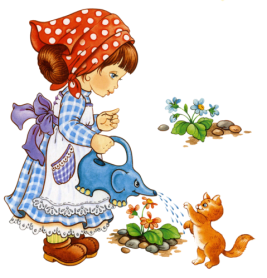 Однажды она взяла корзинку и пошла в лес по грибы, по ягоды. Только вышла Настенька на дорогу, видит на обочине стоит большой зеленый куст, усыпанный мелкими ярко-красными ягодками, собранными в гроздья.—    Ах! Какие хорошенькие ягодки! Сейчас попробую, сладкие ли они? — подумала девочка и протянула руку, чтобы сорвать ягоду.Какой совет вы могли бы дать девочке?—    Не рви, девочка, эти ягоды. Они хоть и красивые, но ядовитые. А кустарник, на котором они растут, называется бузиной, - услышала Настя чей-то тонкий голосок.—    Ой, кто это? — удивилась Настенька.Ей показалось, что голосок идет откуда-то снизу, и она присела на корточки. Под кустом бузины на земле росла невысокая трава, лежали прутики, сучки, листики, но никого не было видно.Вдруг один листочек зашевелился, и из-под него показалась прехорошенькая мордочка лесной мышки с черными смышлеными глазками и крошечными розовыми ушками.—    Лесная мышка! Да какая пригожая! Рыженькая, е темной полоской вдоль спинки! - обрадовалась Настя.Она протянула мышке раскрытую ладонь, и та ловко взобралась на нее.— Это ты со мной разговаривала, мышка? — спросила девочка.—    Конечно я! Кто же еще! Увидела, что ты хочешь ядовитую ягоду сорвать, вот и решила предупредить тебя.—    Спасибо, мышка! — поблагодарила Настя. — Но я не знала, что мыши умеют говорить.— Я живу в избушке старика-лесовика, он меня и научил вашему языку, — пропищала мышка. — Я вижу, Настенька, ты не очень-то разбираешься в лесных ягодах — какие съедобные, а какие нет.—    Это ты, мышка, правильно заметила. Я ведь в городе живу, а к бабушке в гости только на каникулы приезжаю, — объяснила Настя.—    Что ж, если хочешь, я с тобой в лес пойду, покажу разные ягоды и грибы, расскажу о них.—    Конечно, хочу! — обрадовалась девочка.—    Ну, тогда пошли. Я впереди побегу, а ты за мной иди.Мышка быстро побежала по тропинке, а Настя пошла за ней. Скоро они оказались в густом лесу, и девочка заметила под елью невысокий стебелек с крупными оранжево-красными ягодами.—    Что ото за ягоды? - спросила Настя у мышки.—    Это семена ландыша.—    Ландыша? — удивилась девочка. — А я думала, что у ландыша белые душистые бубенчики...—    Белые цветочки у ландыша бывают в конце весны и в начале лета, а потом, когда они отцветают, на их месте появляются зеленые ягоды, к концу лета они краснеют. У ландыша и корни, и стебли, и листья, и ягоды — очень ядовитые!Настя огляделась по сторонам и заметила куст с крупными сочными алыми ягодами, похожими на вишню.—    А эти ягоды съедобные или ядовитые? — спросила она мышку.—    Очень ядовитые! Называют их волчьими ягодами или волчьим лыком. Собирать их нельзя! — предупредила девочку мышка.—    Ой, смотри, мышка, какая удивительная ягодка! На глаз с большими ресницами похожа.—    А ее так и называют — вороний глаз. Черная сочная ягодка лежит на зеленой розетке из листьев. Запомни, Настенька, это опасная ягода, ею можно отравиться. Никогда ее не рви!—     Хорошо, не буду. А скажи мне, пожалуйста, какие ягоды можно собирать?— Таких ягод очень много. Это малина и костяника, голубика и черника, калина и земляника. Пойдем, я тебе покажу некоторые из них.Мышка привела девочку на поляну. Настя наклонилась, чтобы сорвать костянику, и вдруг заметила большущий темно-коричневый гриб, края шляпки которого загибались вверх, а в самой шляпке блестела дождевая вода.Неожиданно с нижней ветки густой зеленой ели на землю спрыгнула рыженькая белочка, подбежала к грибу, ловко уселась на краю шляпки и стала пить из нее воду, словно из блюдца.Настя и мышка с интересом наблюдали за белкой. Та напилась и ускакала в чащу леса.—    Здорово! — воскликнула Настя. — А скажи, из какого гриба пила воду белка?—    Этот гриб называется черным груздем — чернушкой. Вообще-то, чернушки — съедобные грибы, их мариновать и солить можно, но этот гриб уже старый, перезрелый. Его рвать не надо. Сейчас мы других грибов наберем.Мышка показала Насте сыроежки, подберезовики и подосиновики. Девочка аккуратно собрала грибы и уложила их в корзинку.Какие съедобные грибы вы знаете? Как они выглядят?—    А вот этот гриб я знаю. Он очень ядовитый! — сказала Настенька, указывая на большой ярко-красный мухомор, шляпка которого была словно забрызгана белой известкой.Мухомор не таясь рос под молоденькой елочкой.—    Мне бабушка рассказывала, что другие грибочки под листиками таятся, в мох зарываются, ветками прикрываются, а мухомор прятаться не любит.Настя взяла хворостину и хотела сбить с мухомора шляпку, но мышь остановила ее.—    Ты правильно сказала, что для людей мухоморы опасны, а вот лесные великаны-лоси ими лечатся. Так что лучше, Настенька, не трогай мухомор. Пусть себе растет, лесное царство украшает и лосям помогает.Долго еще Настя с мышкой бродили по лесу. Много полезного и интересного узнала девочка.Потом мышка проводила Настю до дома и вернулась в избушку доброго старичка-лесовичка.ВОПРОСЫГде Настя гостила летом?Куда пошла Настя?Кого встретила девочка по дороге в лес?О чем рассказала ей лесная мышка?Почему нельзя собирать и есть ягоды бузины, ландыша, вороньего глаза? Как они выглядят?Какие съедобные ягоды вы знаете? Расскажите, как они выглядят.Какие ядовитые грибы вы знаете? Расскажите, как они выглядят.Почему нельзя собирать незнакомые ягоды и грибы?Не собирайте незнакомые грибы. Не собирайте грибы, растущие вдоль обочин дорог. Не употребляйте в пищу старые, лежалые, испорченные грибы.Не храните необработанные грибы более суток.К ядовитым грибам относятся:бледная поганка,мухомор,ложный опенок,сатанинский гриб.ПРАВИЛАОсторожно - ядовитые грибы и ягоды!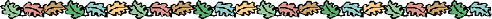 Не собирайте незнакомые ягоды. Не пробуйте на вкус даже одну ягоду. Обязательно покажите ягоды взрослым. К ядовитым растениям относятся: волчье лыко, вороний глаз, ландыш, бузина, красавка, паслен, чемерица, лютик ядовитый.